Федеральное государственное бюджетное Образовательное учреждение высшего образования«Красноярский государственный медицинский университет имени профессора В.Ф. Войно- Ясенецкого» Министерства здравоохранения российской федерацииКафедра детской хирургии с курсом ПО им.проф. В.П.КрасовскойЗав. Кафедрой: КМН, доцент Портнягина Э.В. Руководитель ординатуры: КМН, доцент Портнягина Э.В.РЕФЕРАТТема: «ОСТРЫЙ ГЕМАТОГЕННЫЙ ОСТЕОМИЕЛИТ»Выполнил: ординатор кафедры детской хирургии с курсом ПО им. проф. В.П.Красовской Тюкпеев А. А.Красноярск 2023 г.Оглавление:Определение. Этиология и патогенезАнатомо физиологические особенностиКлинико-морфологическая классификацияКлиническая картинаМетоды диагностикиДифференциальная диагностикаЛечениеЛитератураОпределение  и патогенезПод термином «остеомиелит», впервые введённым в практику Рейно, в узком смысле принято понимать гнойное воспаление костного мозга.Это гнойно-некротическое поражение костного мозга с последующим вовлечением в воспалительный процесс других анатомических структур кости. Также это тяжелая и распространенная гнойная хирургическая патология детского возраста и по частоте ее исхода в бактериальный сепсис. Возникновение гематогенного остеомиелита у детей связано с проникновением микроорганизмов в костный мозг по кровеносному руслу и костному воспалению предшествует бактериемия .При нарушении иммунных свойств макроорганизма , местный очаг может стать источником сепсиса и септикопиемии.ЭтиологияПатоморфоз возбудителей острого гематогенного остеомиелита характеризуется значительным уменьшением частоты роста культур моностафилококковой флоры (Staphylococcus aureus) до 50% общего числа больных. Из биоматерилов гнойного очага больных остеомиелитом детей отмечается активный рост микст-культур эпидермального стафилококка вместе с другими опасными гноеродными микроорганизмами,	включая:	энтеропатогенную	клебсиеллезную, стрептококковую, псевдомонадную инфекции, и частые их ассоциации с культурами грибов рода Кандида и анаэробами.Эпидемиология: Сегодня, по единодушному мнению детских хирургов России и стран СНГ, острый гематогенный остеомиелит у детей следует признать и считать такой же социальной болезнью, как и туберкулез, так как практически все дети с данным заболеванием в хирургический стационар поступают из семей находящихся по социальному положению за чертой бедности, социально неблагополучных семей. Характерно, что дети из этих семей часто поступают поздно на осмотр врача с болями в конечностях и высокой температурой тела в сроки 4-5 день болезни, при наличии уже развившегося тяжелого костного сепсиса. Многие из этих детей при внимательном их обследовании обнаруживают тяжелую фоновую хроническую патологию, включая алиментарную дистрофию, алиментарную анемию, гипопротеинемию, и другие заболевания, относящиеся к группе дефектов питания и ухода за ребенком . Что касается установленных исследователями факторов предрасположенности ребенка к возникновению острого гематогенного остеомиелита, то здесь следует назвать уже 3 достоверно известные из них: 1) постоянное существование хронического очага инфекции в организме ребенка, 2)сенсибилизация его организма к данному микроорганизму, 3)наличие разрешающего фактора (травмы , переохлаждения, перенесенного заболевания, ослабившего детский организм или другого). Это заболевание обнаруживается у растущего детского организма с большим дефицитом массы тела, пребывающего в состоянии значительных психических и физических нагрузок в школьном возрасте, особенно при наличии неблагоприятных социальных факторов. Такой неблагоприятный фон для возникновения острой гнойной хирургической инфекции,поступивших с тяжелой формой острого гематогенного остеомиелита сразу в реанимационное отделение, для проведения предоперационной подготовки или интенсивного послеоперационного лечения в острой стадии сепсиса, токсемии, органных нарушений                                                    ПатогенезСуществует  4  взгляда на патогенез остеомиелита:Теория А.А. Боброва- Е. Лексера (1889 г., 1894 г.) Сосудистая теория – долгое время считалось  общепризнанной.
Значение  расстройства кровообращения  в возникновении  остеомиелита  отмечено  ещё на ранних этапах  изучения данного заболевания. Согласно  этой теории инфекция возникает  вследствие  наличия концевых ( слепо заканчивающихся) капилляров, бактериальной эмболии сосудов.  причем закупорка избирательно происходит там, где хорошо выражена  сосудистая сеть и замедлен ток крови.    
На роль сосудов в возникновении остеомиелита указывает то, что остеомиелит преимущественно локализуется в метафизах, и притом , у детей ( А.А, Бобров в 1888). 
Объясняется это тем, что система питающей кости артерии, разветвляясь, образуют в метафизе  обширную сеть, в которой ток крови резко замедляется. Это особенно выражено  около эпифизарного хряща, где в капиллярах  имеются расширения и сужения стенки. В которых легче может застрять разное инородное тело, в том числе и пиогенные микробы.
  К тому же поперечных артерий. После рождения их через корковый слой увеличивается в 5 раз, соответственно чему уменьшается скорость тока крови. Замедлению циркуляции способствует  и образование сосудистых щелей между хрящевыми клетками, что благоприпятствует оседанию и развития в них воспалительного очага.  
Аллергическая теория С.М. Дерижанова (утверждающая, что воспаление развивается у сенсибилизированного организма. В эксперименте достаточно убедительно доказано, что у сенсибилизированных лошадиной сывороткой кроликов легко вызывается остеомиелит после введения ее в костно-мозговой канал животных. Данный факт объясняет, почему остеомиелит нередко возникает в результате перенесенных инфекционных процессов);Теория Никитенко – Башинского –нервно – рефлекторная теория , говорит о том, что  в патогенезе остеомиелита существенную роль играет состояние центральной и периферической  нервной системы. Раздражение отдельных звеньев ее способствует развитию остеомиелита в результате спазма сосудов с нарушение внутрикостного кровообращения.Теория - концепция Долецкого, основывается на том, что у детей кость является растущей тканью с высокой степенью  пластичности и расположенные  в зонах роста унипотентные клетки  чувствительны к повреждающим факторам физического, химического  и бактериального генеза.





В настоящее время установлено, что ключевым звеном патогенеза острогогематогенного остеомиелита является формирование очага острого воспаления в кости, который чаще локализуется в метафизарном отделе и харак-теризуется комплексом стандартных сосудистых и тканевых изменений.Формирование систематизированных представлений об этиологии и патогенезе ОГО началось с сосудистой или эмболической теории, предложенной в 1884г. E. Lexer. Он считал, что большое значение в возникновении и развитии остеомиелита у детей имеют анатомические возрастные особен-ности кровоснабжения истроения костей. Кости имеют грубоволокнистое, сетчатое строение; межуточное вещество состоит из переплетающихся в разных направлениях пучков, между которыми располагаются крупные костные клетки. Губчатое вещество рыхлое, с широкими сосудистыми промежутками. Характерна обильная васкуляризация костей; многочисленные артерии име-ют широкий диаметр. Кровоснабжение длинных трубчатых костей у детей осуществляется тремя системами сосудов:диафизарной, метафизарной и эпифизарной. Около эпифизарной линии (наиболее частая локализация очага ОГО) сосуды в растущей кости оканчиваются слепо, не соединяясь друг с другом. Автор считал, что наличие густой сети способствует значительному замедлению тока крови и механической задержке бактериального эмбола в одном из концевых сосудов. Осевший эмбол вызывает нарушение крово- снабжения, развитие воспаления и некроз костной ткани.Указанная точка зрения нашла продолжение в работах ряда современ-ных авторов, придерживающихся теории бактериальной эмболии (Щитинин В.Е. и соавт., 2000).Бактериологическое исследование костномозгового пунктата позволило сделать заключение о том, что микробная обсеменен-ность не измененных ранее отделов костномозговой полости исходит из ос-новного очага в метафизе. Именно отсюда идет заброс инфекта в ниже- и вышележащие отделы кости, которымсоответствуют границы отека мягких тканей.Однако особенности кровоснабжения метаэпифизарных зон трубчатых костей, обеспечивающих специфическое распространение возбудителя при остромгематогенном эпифизарном остеомиелите, нивелируются к 1-2 годам жизни, что и отличает остеомиелит у детей раннего возраста от такового у старших.Эмболическая теория Е. Lexer хорошо объясняет патогенез вторичного,«метастатического» остеомиелита, который нередко наблюдается при септи- копиемии любой природы. При этом источник бактериемии легко идентифи- цируется. Им обычно является первичный воспалительный очаг, осложнив-шийся сепсисом. У детей первых трех месяцев жизни такими очагами могут быть пупочная ранка, кожные заболевания, кишечник и т.п.Однако с позиции эмболической теории трудно объяснить внезапное, среди полного здоровья, начало «первичного» острого гематогенного остео-миелита, развившегося без какого-либо предшествующего воспалительного заболевания.Наиболее сложным для объяснения обстоятельством является начало классического ОГО, без предшествующего сепсиса. Именно ОГО обычно «запускает»септический процесс, который является обязательным компо-нентомсептикопиемической формы заболевания, или осложняет местную форму при запоздалом диагнозе и неправильном лечении.Наиболее широкое признание в середине XX века получила нервно-рефлекторная теория, согласно которой патологическая иррадиация из очага воспалительного процесса связана с резким раздражением интерорецептор-ного аппарата кости и его рефлекторным влиянием на состояние ЦНС и сер-дечно – сосудистой системы. При этом «действующим началом» патологиче-ской остеорецепции является резкое повышение внутрикостного давления, вызванное различными причинами. Этатеория имеет значение в объяснении появления патологического процесса в кости, в понимании развития ряда па-тологических реакций со стороны жизненно важных органов.Нервно-рефлекторная теория хорошо описывает влияние внутрикост-ного очага на ЦНС, сердечно-сосудистую систему, механизмы воспалитель-ной реакции и т.п., но не объясняет главного звена патогенеза – первичные причины возникновения патологического процесса в кости.Вышеуказанная нервно-рефлекторная теория патогенеза ОГО находитподтверждение в последующих работах отечественных и зарубежных авто-ров, рассматривающих закономерности развития типовых патологических процессов в нервной системе, в частности, формирование и активацию пато-логическойдетерминанты на фоне разнообразных афферентных воздействий (Крыжановский Г. Н., 1996).Согласно концепции Г.Н. Крыжановского (1996г.) в основе нейроген-ных расстройств при различных формах патологии инфекционной и неин-фекционной природы лежит формирование генераторов патологически усиленноговозбуждения. К числу воздействий, вызывающих формирование ге-нераторов патологически усиленного возбуждения, относятся физические, химические факторы, рубцовые деформации, а также каскад ферментов гидролизафосфолипидов, избыточного образования арахидоновой кислоты и ее метаболитов.Эти процессы активируются в условиях тромбоза, ишемии ко-стной ткани в динамике развития острого гематогенного остеомиелита. Кроме того,возникновению генераторов патологически усиленного возбуждения способствуют эндогенные биологически активные вещества: прооксиданты, гидроперекиси, продукты фосфолипазного гидролиза, усиленное перекисное окисление липидов, оксид азота.При анализе особенностей патогенеза гематогеноного        остеомиелита решающим обстоятельством, которое следует принимать вовнимание, является известная особенность красного костного мозга дли-тельно удерживать разнообразные микроорганизмы (в том числе стафило-кокки истрептококки), которые пребывают в состоянии «анабиоза», но способны под влиянием различных факторов быстро восстанавливать свою жиз-недеятельность(Венгеровский И.С., 1952). Персистенция микроорганизмов в костном мозге может продолжаться в течение долгого времени (дни, месяцы, годы), то есть транзиторная бактериемия из любого очага ин-фекции, в том числе скрытого, может через неопределенный по продолжи-тельности срок реализоваться острым воспалением костного мозга. Время, когда начинается процесс, определяется провоцирующими факторами и состоянием макроорганизма.Необходимые пусковые условия для развития острого воспаления костного мозга хорошо обоснованы, аллергической теорией С.М. Дерижанова (1937-1940 гг.). С.М. Дерижанов впервые в мире получил экспериментальную модель гематогенного остеомиелита, полностью идентичную клиническим формам заболевания по механизму возникновения и клинико-морфологическимпроявлениям. Область поражения кости определялась локализацией травматического воздействия. С.М. Дерижанов свои-ми опытами показал, что впатогенезе остеомиелита важная роль принадлежит повышенной реактивности и сенсибилизации организма.Таким образом, главными факторами в патогенезе острого гематогенного остеомиелита являются: а) предшествующая транзиторнаябактериемия из экзогенного, чаще эндогенного очага инфекции (носоглотка, зубы, кишечник, «малые» гнойные очаги в коже и т.п.), завершающаяся абсорбцией,фиксацией и длительной персистенцией микроорганизмов в костном мозге; б) сенсибилизация организма любой природы, на фоне которой резко повышается чувствительность сосудистой системы к внешним раздражителям. При этомнезначительная причина в виде легкой травмы, переохлаждения способна привести к стойкому спазму сосудов костного мозга, длительной его гипоксии, деструкции макрофагов, нарушению функции био-логических мембран, «освобождению» микроорганизмов и началу воспалительного процесса.Необходимо отметить, что наиболее значимыми факторами риска раз-вития ОГО у детей младшего возраста являются: неблагоприятный премор-бидный фон (гнойно- воспалительные заболевания матери, отягощенная беременность и роды, внутриутробная гипоксия и внутриутробное инфицирование плода),перинатальное поражение центральной нервной системы, инва-зивные медицинские манипуляции в раннем постнатальном периоде (Миронов П.И.,Хуссамова Н.Р., 2002; Морозова О.Л., Чеснокова Н.П. и со-авт., 2004; Lamprecht E., 1997).В настоящее время доказано, что имеется пять основных путей про-никновения возбудителя в организм плода: восходящий (через родовые пу-ти),трансплацентарный, гематогенный, нисходящий (из воспалительно измененных придатков матки, аппендикса), смешанный (Айламазян Э.К., 1995). С помощьюметодов антенатальной диагностики подтверждено трансплацентарное вовлечение скелета плода в инфекционный процесс во время внутриутробного развития (при наличии очагов инфекции у беременной женщины) (Wathne K.O., Babovic A., Nordshus T., 2001).Данные литературы свидетельствуют о том, что воспаление как типо-войнеспецифический комплекс сосудистых и тканевых изменений еще не сформирован на ранних этапах эмбриогенеза. В период формирования бластулы, эмбрио и трофобласта действие экзогенных раздражителей инфекционной природы приводит к гибели зародыша или к частичному повреждению его структуры с последующим формированием множественных пороков развития (Серов В.В., Пауков В.С., 1995).Продуктивный компонент воспалительной реакции начинает формиро-ваться в конце эмбриогенеза и в начальный период фетогенеза. В случае воз-действия инфекционного патогенного фактора на материнский организм и плод в этот период возникают процессы фиброза паренхиматозных органов, фиброэластоза миокарда, пролиферации миелоидной ткани.В позднем фетальном периоде еще не окончательно сформированы механизмы развития воспаления у плода. В ответ на внутриутробное инфици-рование у плода развиваются альтеративно пролиферативные изменения. К ним присоединяются типовые нарушения со стороны микроциркуляторного русла. Однако характерной особенностью воспалительного процесса в фе-тальном периоде являетсяотсутствие эффективных местных и системных специфических и неспецифических механизмов защиты, обеспечивающих формирование барьеров. Последнееопределяет быструю генерализацию инфекции при внутриутробном инфицировании.Внутриутробная инфекция является одной из причин перинатального развития ОГО у детей до трех месяцев, генерализации воспалительного процесса илетальных исходов, что связано с устойчивой тенденцией к ухудшению здоровья населения. Патогенной для плода может стать любая (даже сапрофитная) флора, попавшая в кровеносное русло материнского ор-ганизма эндогенным или экзогенным путем (внесение при медицинских ма-нипуляциях).Анатомо-физиологические особенностиЧаще всего гематогенный остеомиелит возникает в детском и юношеском возрасте. При этом патологический процесс обычно локализуется в метафизе длинной трубчатой кости. Этому способствует морфологическая структура трубчатыхкостей и их кровоснабжение. Кровоснабжение кости: Кровоснабжение длинных трубчатых костей подразделяют на три системы: 1.Диафизарная 2.Метафизарная 3.Эпифизарная. Кровоснабжение кости у детей находится в определеннойзависимости от возраста: чем меньше ребенок, тем богаче кровоснабжение, тем более выражена коллатеральная сеть в гаверсовых системах. Костный мозг у лиц молодого возраста отличается от костного мозга пожилых людей тем, что у первых преобладает красный, активный мозг, легко поглощающий бактерии, тогда как у последних он желтый, мало активный, имеет жировой характер. У детей раннего возраста особенно васкуляризированна ростковая зона эпифизарного хряща, пронизанная большим количеством капилляров, вследствие чего здесь отмечается значительное замедление тока крови. Собственные сосуды эпифиза проникаютчерез всю его толщу с самого раннего возраста и имеют радиарное направление в сторону будущего ядра окостенения. Между собой сосуды анастомозируют. Кромеэпифизарной системы кровоснабжения, питание происходит за счет диафизарной и метафизарной систем, которые развиваются независимо друг от друга. У детей раннего возраста преобладает эпифизарная и диафизарная система. В возрасте 2-х лет начинает активно развиваться метафизарная система. У новорожденныхустановлено наличие перфорирующий сосудов, проходящих через ростковый хрящ из эпифиза в метафиз и обратно, анастомозирющих между собой.Костная ткань состоит из трех основных элементов: клеток, межклеточноговещества и волокнистых структур. Отличительной чертой костной ткани является большая твердость, механическая прочность, наличие большого количествамежклеточного вещества при сравнительно небольшом числе костных клеток. Последнее представлены остеобластами, остеокластами и остеоцитами. Костная ткань состоит из клеток и минерализованного (обызвествлённого, иликальцифицированного) матрикса. Масса клеток костной ткани по сравнению с экстрацеллюлярным матриксом очень мала. Костный матрикс состоит из неорганической (50%), органической (25%) частей и воды (25%). Неорганическая часть в значительном количестве содержит два химических элемента - кальций(25%) и фосфор (50%), образующие кристаллы гидроксиапатита, а также входящие в состав других неорганических веществ. В состав неорганической части коститакже входят бикарбонаты, цитраты, фториды, соли Mg2+, K+ , Na+. Органическая часть – коллагены (коллаген типа I – 90-95% и коллаген типа V) и неколлагеновые белки (остеонектин, остеокальцин, протеогликаны, сиалопротеины, морфогенетические белки, протеолипиды, фосфопротеины), а такжегликозаминогликаны (хондроитинсульфат, кератансульфат). Остеобластысинтезируют органические вещества кости. Остеоид – неминерализованныйорганический костный матрикс вокруг остеобластов, синтезирующих исекретирующих его компоненты. В дальнейшем остеоид минерализируется, чему предшествует появление в остеоиде выделяемых остебластами матриксных пузырьков. Остеоциты – зрелые неделящиеся клетки, расположенные в костных полостях, или лакунах. Остеоциты поддерживают структурную целостность минерализованного матрикса, участвуют в регуляции обмена Ca2+ в организме.Эта функция остеоцитов находится под контролем со стороны Ca2+ плазмы крови и различных гормонов. Коллаген I типа образует прочные фибриллы и волокна, обеспечивающие кости прочность и эластичность. Коллагены V и VII типов также способствуют стабильности коллагенового каркаса. Органические вещества костного мозга синтезируют остеобласты. Остеонектин поддерживает вприсутствии коллагена осаждения Ca2+ и PO43- . Остеокальцин участвует в процессе кальцификации, служит маркёром для оценки активности костной ткани.Морфогенетические белки (BMP) – регуляторные, они индуцируют энхондральный остеогенез. Надкостница у детей и молодых людей более эластична и лучшеваскуляризируется, чем у пожилых.Анатомо-физиологические особенности костей и их кровоснабжения у лиц молодого возраста объясняет тот факт, что гематогенная форма остеомиелита чаще встречается именно в молодом возрасте.Клинико-морфологическая классификацияВ зависимости от места поражения кости различают остеомиелиты эпифизарные, метафизарные, диафизарные, губчатых и плоских костей.Эпифизарный остеомиелит наиболее часто поражает детей до 2—3 лет. Такая избирательность возникновения процесса в той или иной части кости зависит от особенностей анатомо-физиологического строения костной ткани и ее кровоснабжения. Главным образом поражаются длинные трубчатые кости (82,9%), остеомиелит плоских и губчатых костей встречается относительно редко — в 17,1% случаев [Венгеровский И. С., 1964].Клиническое течение и лечение острого остеомиелита зависят от локализации воспалительного процесса и возраста ребенкаВ настоящее время было предложено более 40 классификаций ОГО. И.С. Венгеровский в 1964г. предложил следующую классификацию:Сверхострая форма с преобладанием явлений тяжелой общей инфекции: А.септико-токсическаяБ.септико-пиемическая с поражением важных органов;Более	благоприятные	формы	с	метастазами,	когда	явления	общей интоксикации протекают более легко;Местные очаговые формы– на первый план выступают местные явления;Атипические формы:а)местный диффузныйб)склерозирующий остеомиелит Гарре(1895г.) – склероз из-за слабой вирулентности флорыв)альбуминозный остеомиелит Оллье(1864г.) – экссудат серозный, или синовиальная жидкость, из-за слабой вирулентности преобладают явления транссудации – по Чаклину это паратифозный остеомиелит с вялым течением.г)внутрикостный абсцесс Броди– впервые эту форму вялотекущего хронического остеомиелита описал Дэвид в 1764г. Подробно она описана в 1832г. Броди, обнаружившего полость в большеберцовой кости, ампутированной по настоянию больного из-за болей, не поддававшихся консервативному лечению. Он описал девять случаев, в остальных делал трепанацию костей и выскабливание полости.Наибольшее распространение получила несколько расширенная  классификация Т.П. Краснобаева(1925 г)По клиническому течению:Токсическая (токсико-септическая) или адинамическая:А. С септико- пиемическими очагами; В. По типу септического шока.Септико-пиемическая с метастазами в костях и паренхиматозных органах: А. С поражением одной кости и другими пиемическими очагами;В. С поражением нескольких костей;С. С поражением нескольких костей и другими пиемическими очагами.Локальная форма.По локализации и объёму поражения костей:Трубчатые кости:А. Метафизарные (проксимальные, дистальные);В. Метадиафизарные (проксимальные, дистальные); С. Тотальное поражениеПлоские кости;Короткие кости.По клинико рентгенологическим стадиям:Рентгенонегативная стадия ( костно- деструктивные изменения на рентгенограммах не выявляются;Рентгенпрозитивная стадия:А.	Фаза	нарушения	трабекулярной	архитектоники,	пятнистый	остеопороз, периостит.В. Фаза фрагментации костной ткани.С. Фаза образования свищей и секвестров.По тяжести процесса:Лёгкое;Средней тяжести;Тяжёлое.По исходу заболевания:Выздоровление;Переход в хроническую форму;Летальный исход.Клиническая картинаТоксическая (адинамическая) форма острого гематогенного остеомиелита является наиболее .тяжелой, В ее течении преобладают общие явления интоксикации. Заболевание начинается внезапно с повышения температуры тела до 40'—41 °С, потрясающего озноба. Обычно температура держится на высоких показателях постоянно, независимо от времени суток. Общее состояние очень тяжелое, наблюдаются помрачения сознания, бред, галлюцинации. Пульс частый, слабого наполнения, иногда нитевидный. Тоны сердца приглушены, иногда аритмичны. На коже нередко обнаруживают токсические высыпания — красные пятна округлой формы (располагающиеся на животе и конечностях) и многочисленные петехии. Вследствие крайне тяжелого состояния практически невозможно определить первичный очаг воспаления: ребенок не жалуется на боль, а местные изменения в первые сутки заболевания не выражены.. Диагностика токсической формы чрезвычайно сложна Раньше эта форма заболевания чаще всего приводила к летальному исходу. В настоящее время в связи с наличием реанимационных отделений возможно выведение ребенка из токсикоза, что значительно облегчает диагностику.Септикопиемическая форма заболевания наиболее часто встречается у детей и сопровождается острыми септическими проявлениями. Симптомы заболевания обычно возникают внезапно. Иногда им предшествует короткий (несколько часов) продромальный период, при котором ребенок жалуется на общую утомляемость, слабость, головную боль. Температура тела повышается до 38—39 °С и имеет ремиттирующий характер Через несколько часов от начала заболевания возникает боль в пораженной конечности. Боль распирающая, чрезвычайно интенсивная, ребенок принимает вынужденное положение в кровати, плачет, не -может спать. Даже незначительное прикосновение к конечности вызывает сильные страдания. Общее состояние ребенка тяжелое. Сознание обычно сохранено, но иногда бывает и возбуждение, нередко появляются рвота и жидкий стул. На коже конечностей и живота можно увидеть токсическую сыпь, чаще всего петехиального характера. Тоны сердца приглушены, тахикардия. Местные проявления при септикопие- мической форме остеомиелита в первые 2 дня заболевания могут бытьнеотчетливыми. Но при внимательном осмотре можно отметить щажение конечности и вынужденное ее положениеНередко имеется пастозность мягких тканей и их напряжение при пальпации, которая резко болезненна. При этом ребенок еще не локализует боль, реагирует на ощупывание всей конечности. Со 2—3-го дня появляются более заметные местные признаки воспаления, нарастает отек (больше над очагом поражения), болезненность при пальпации отграничивается и становится отчетливойДля септикопиемической формы остеомиелита характерны метаста-зирование гнойной инфекции и появление пиемических очагов в других костях или паренхиматозных органах (легкие, печень, яички).Нередко метастатический очаг становится основным источником интоксикации. Гнойные метастазы могут возникнуть как в начале остео-миелитического процесса, так и по стихании местных явлений и нормализации состояния ребенка. Об этом следует помнить для правильной оценки повторного ухудшения общего состояния. Одним из тяжелейших проявлений септикопиемической формы остеомиелита является гнойный перикардит. По данным С. Л. Либова и соавт. (1979), у детей со стафилококковой инфекцией гнойные перикарды возникают в 11,3% случаев. Летальность от этого тяжелого осложнения колеблется от 79 до 83% [Либов С. Л. и др., 1972).Местная (очаговая)  форма гематогенного остеомиелита протекает относительно легко. При ней на первый план выступают местные явления, интоксикация выражена незначительно. Заболевание начинается остро с повышения температуры тела до 37—38 0С и резких болей в пораженной конечности.При осмотре ребенка отмечается ясное сознание. Токсические высыпания на коже отсутствуют. Пульс учащен, удовлетворительного наполнения н напряжения. Больная конечность обездвижена, находится в вынужденном положении, на ограниченном участке отечна, мягкие ткани и особенно кожа пастозны, горячи на ощупь. Довольно быстро появляются гиперемия над припухлостью и флюктуация.При местной (очаговой) форме поражается обычно небольшой участок кости. Исход этого вида остеомиелита чаще всего благоприятен, осложнения и переход в хроническую стадию встречаются относительно редко,Методы диагностики Жалобы. Анамнез (травма, охлаждение, перенесенные накануне воспалительные заболевания или инфекция)Осмотр, пальпация, перкуссия с целью определения наиболее болезненных точек со стороны костной системыИзмерение температуры тела, ЧДД, ЧСС, АД.Лабораторные исследования: группа крови и Rh-фактор, развернутый анализ крови, биохимический анализ крови, анализ мочи, исследование гемостаза, процессов свободно-радикального окисления (СРО)Диагностическая остеопункция, измерение внутрикостного давления (норма – 60-80 мм водного столба), посев на исследование бактериальной флоры пунктата, цитологическое исследование в 2-х вариантах (пунктата или исследование гранулоцитограммы после обработки пунктата методом лейкоконцентрата)6. Метод лейкоконцентрата. Для этого  в центрифужную пробирку набирали 1 мл 3 % Трилона Б и добавляли  4 мл материала, полученного  при пункции осторожно смешивали и ставили  в термостат  под углом 450  при температуре 370  на 15 – 20 минут. Как только определялось 2 – 3 мл.  плазмы, верхний слой отсасывали Пастеровской пипеткой  и выливали, нижний слой плазмы и лейкоцитарную пленку отбирали в центрифужную пробирку. Центрифугировали в течении 10 минут при 1500 оборотах  в минуту. Из осадка готовили мазки. Окраска мазков по  Романовскому – Гимзе в модификации Филипсона. Лучевая диагностика Первые  изменения в костях при ОГО на рентгеннограммах появляются  поздно: чем крупнее кость, тем больше эти сроки, в средней, на 2 – 3 недели от начала заболевания. В связи с отсутствием  в ранние сроки  заболевания рентгенологических изменений в костях, используется методика внутрикостной ангиографии – остеомедуллография. Внутрикостно вводится 10 – 15 мл водорастворимого контрастного вещества, снимки производятся  через 10 – 15 и 30 минут. Подтверждением  ОГО является задержка контрастного вещества в кости более на 15 минут. С помощью этой методики можно не только подтвердить диагноз, но и определить объем поражения кости и даже увидеть прорыв  внутрикостной флегмоны в мягкие ткани ( контрастные затеки).
 Также можно использовать рентгенографические фотометрирование ( выявляет снижение степени минерализации кости). Дифференциальная диагностикаСептикопнемическую форму остеомиелита следует дифференцировать от таких инфекционных заболеваний, как тиф, паратиф, менингит, грипп, корь, скарлатина и др.В этих случаях необходим тщательный сбор анамнеза (контакты с заболевшими) и внимательный осмотр ребенка несколько раз в течение дня для выявления новых симптомов заболевания (сыпь, пневмонические изменения, местные проявления остеомиелита). В трудных для диагностики случаях начинают антибактериальное и симптоматическое лечение, продолжая наблюдение за течением заболевания и производя дополнительные исследования (рентгенологическое и др.)При наличии местных проявлений воспалительного процесса дифференциальную диагностику приходится проводить с флегмонами, бедренным и паховым лимфаденитом, инфекционными артритами, травмой, туберкулезом, опухолями костей, полиомиелитом, кортикальным гиперостозом.При флегмоне симптомы воспаления (гиперемия кожи, флюктуация) обычно проявляются довольно быстро от начала заболевания. При глубоких межмышечных флегмонах диагностику облегчает пункция. Нередко правильный диагноз ставят только во время хирургического вмешательства (при остеомиелите кость отслоена от надкостницы и шероховата). В случаях позднего поступления ребенка рентгенологическое исследование помогает установить окончательный диагноз.Лимфадениты бедренных и паховых узлов вызывают резкие боли, отек конечностей, повышение температуры тела. Дифференцированию помогают наличие у части детей повреждений кожи на стопе или голени и явления лимфангиита, а также прощупывание увеличенных и резко болезненных регионарных лимфатических узлов.Ревматическое воспаление суставов в первые дни заболевания чрезвычайно похоже на острый гематогенный остеомиелит. Проводя дифференцирование, следует помнить, что при ревматизме обычно поражаются несколько суставов, боли в которых носят «летучий» характер. Припухлость локализуется в области сустава, в то время как при остеомиелитах у детей старше 3 лет поражается преимущественно мета-физ или диафиз кости. Кроме того, ревматическая инфекция не приводит к резкой интоксикации, наблюдаемой при остеомиелите Наличие признаков поражения клапанов сердца, а также выявление специфичных для ревматизма проб позволяют поставить правильный диагноз.Нагноившаяся гематома иногда имеет клинические признаки, чрезвычайно сходные с острым остеомиелитом (высокая температура тела, интоксикация, отек и резкие боли в конечности). В анамнезе таких детей обязательно имеются указания на травму. При нагноении гематомы местно на фоне припухлости и гиперемии кожи отмечается ее синюшность. Окончательный диагноз чаще всего устанавливают во время операции: выделение из раны вместе с гноем темных сгустков крови и отсутствие поражения надкостницы исключают остеомиелит.Полиомиелит в отличие от остеомиелита сопровождается рядом характерных неврологических расстройств (параличи, отсутствие рефлексов и др.). Кроме того, при этом заболевании не выражены отек конечности, резкая болезненность при движениях и пальпации. Таким образом, дифференциальная диагностика, как правило, не представляет трудности. Однако в ряде случаев могут быть диагностические ошибки, которые обычно связаны с недостаточным обследованием больного.Туберкулезное поражение костей чаще всего приходится дифференцировать от местной локальной формы острого полиомиелита.Туберкулезный процесс, как правило, начинается подостро, медленно, без свойственных острому остеомиелиту значительной общей реакции организма и быстрого развития местных проявлений болезни. Наибольшее значение для установления диагноза (кроме анамнеза) имеет рентгенологическое исследование: для туберкулеза характерно наличие остеопороза, отсутствие реакции надкостницы, центральное расположение очага. Кроме того, следует учитывать, что для туберкулеза характерно поражение эпифиза, в то время как у детей старше 3 лет в основном встречаются метафизарная и диафизарная локализации остеомиелитического процесса.Опухоли костей (саркома Юинга, остеогенная саркома и др.) иногда протекают бурно, напоминая острый остеомиелит. Рентгенологическим признаком саркомы Юинга является локализация процесса преимущественно в диафизе длинных трубчатых костей, причем поражается весь диафиз, который заметно утолщается. Опухолевые массы, прорастая сквозь корковый слой, располагаются под надкостницей, Периостальная реакция выражается в образовании тонкой костной«скорлупы» вокруг кости, которая в результате прорыва опухоли покрывается еще одним слоем надкостницы, что в конце концов придает диафизу слоистое строение. Отличия между новообразованием и остеомиелитом заключаются в том, что рпухоль дает такую же степень объективных рентгенологических изменений со стороны пораженной кости в течение месяцев, какую остеомиелит вызывает в течение нескольких недель [Рейн-берг С. А., 1959]. Кроме того, при остеомиелите на рентгенограмме виден процесс костеобразования, а в далеко зашедших случаях— секвестрации, что отсутствует при опухоли. И, наконец, саркома Юинга довольно часто и быстро метастазирует в другие кости. Особенно сложны для распознавания редкие случаи метафизарного расположения саркомы Юинга или диафизарной локализации остеомиелита. Окончательный диагноз устанавливают только после биопсии.Остеогенная саркома характеризуется локализацией в метафизе кости, рентгенологически — игольчатыми надкостничными разрастаниями, симптомом«шпоры» или «козырька», наличием ограниченного крате-рообразного дефекта костной ткани, отсутствием костеобразования и секвестрации.Другие доброкачественные и злокачественные опухоли костей не имеют обычно острого течения и поэтому подлежат дифференцированию только от хронического остеомиелита.Кортикальный гиперостоз встречается сравнительно редко и по клиническому течению напоминает острый местный (очаговый) остеомиелит. Заболевание проявляется нерезким повышением температуры тела, беспокойством ребенка; в отличие от остеомиелита поражение при гиперостозе бывает симметричным, множественным; болезненность при пальпации определяется на протяжении всей пораженной конечности. Припухлость выражена в диафизарной части кости. Рентгенологическое исследование позволяет уточнить диагноз: на снимках определяется значительный гиперостоз и остеосклероз, ведущий к деформации кости и сужению костномозгового канала. Новообразованная костная ткань расположена кнаружи от кортикального слоя циркулярно или по одной из поверхностей. Контуры новой кости слегка волнистые, четкие.ЛечениеВ лечении ОГО должны соблюдаться принципы Краснобаева:
 - воздействие на макроорганизм;
- воздействие на микроорганизм;
- санация местного очага.
Воздействие на макроорганизм:  

1. Ликвидация симптомакомплекса « септический шок» ( коррекция нейротоксических нарушений, нейтрализация токсических продуктов, нормализация центральной  гемодинамики и  функций жизненноважных органов и систем)
2. Лечение расстройств водно – электролитного обмена.
3. Коррекция нарушений кислотно – щелочного равновесия.
4. Коррекция ДВС – синдрома.
5. Стимуляция анаболических процессов.
 1. Основным компонентом антитоксического лечения является введение средств, непосредственно связывающих токсины и продукты распада тканей - плазма до 20 мл/кг массы. Терапия и профилактика циркуляторных расстройств достигается введением растворов, увеличивающих объём циркулирующей крови и ликвидирующих депонирование её в периферических сосудах С этой целью лучше всего использовать 10% раствор альбумина по 3-5 мл/кг массы; один грамм альбумина привлекает в сосудистое русло 16 мл интерстициальной жидкости, регулируя осмотическое давление. Учитывая энергодинамическую недостаточность миокарда, вводят 10 - 40% раствор глюкозы с инсулином (1 ЕД. инсулина на 40 мл 10% р-ра глюкозы), кокарбоксилазу (50-200мг.), АТФ (0,2 мл/год жизни), аскорбиновую кислоту (5% раствор в пятикратной дозе).Для усиления сократительной способности миокарда - сердечные гликозиды (дигоксин).Применение антигистаминных средств снижает токсический эффект воздействия биологически активных веществ на ткани и кровеносные сосуды, предупреждают развитие отёка.2.	Лечение расстройств водно-солевого обмена направлено на устранение дегидратации введением жидкости извне.Для устранения дефицита ОЦК используются кристаллоидные препараты. Используются 10 % раствор глюкозы, раствор Рингера, дисоль, ацесоль.3.	Кислотно-щелочное равновесие: борьба с ацидозом ведётся путём проведения ощелачивающей терапии. Применяется 4% раствор гидрокарбоната натрия в дозе 10-20 мл/кг массы.4.	Коррекция ДВС синдрома: необходимо введение гепарина (в 3-6 лет - 200-250 ЕД./кг, 7-13 лет -130-170 ЕД./кг).5.	Коррекция белкового баланса: плазма, аминокислоты, р-р альбумина. Белковые препараты применяются в дозе до 20 мл/кг массы.Воздействие на микроорганизм:Системная антибактериальная терапия проводится в 2-3 курса без перерыва по ступенчатой схеме (длительность не менее 3 недель). Препараты выбора:ОксацилинЦефазолинАльтернативные препараты:Линкозамиды (Линкомицин, Клиндомицин) ВанкомицинПри обнаружении грамотрицательной флоры Цефтриаксон ЦефатоксимДли местной а/б терапии предпочтение отдается Линкомицину, который при данной патологии вводится внутрикостно. 6.	В силу того, что микробный фактор выделяет значительное количество протеолитических ферментов, необходимо их дезактивировать, что осуществляется путём введения ингибиторов протеолитических ферментов: Гордокс, Аминокапроновая кислота.Местное лечение, основные принципы:1.	Достаточно эффективная декомпрессия и санация;2.	Иммобилизация;3.	Физиолечение.Виды местной санации очага зависят от сроков заболевания и имеющихся местных явлений: от постановки внутрикостных игл (при ранних сроках обращения и местной формы заболевания), до резекции кортикальной пластинки, тунелизации и постановки микроирригаторов в просвет костномозгового канала. Обязательным компонентом оперативного лечения является дренирование костно-мозгового канала микроирригатором, через который в послеоперационном периоде проводятся декомпрессия, промывание канала и внутрикостное введение антибиотиков.Иммобилизация осуществляется либо гипсовыми лонгетами, либо (при локализации в бедренной кости) - вытяжением на шине Беллера.С противовоспалительной целью и для улучшения репаративных процессов широко используется физиотерапия: в ранние сроки - УВЧ, УФО, УЗ; в последующем - электрофорез с антибиотиками, хлоридом кальция.

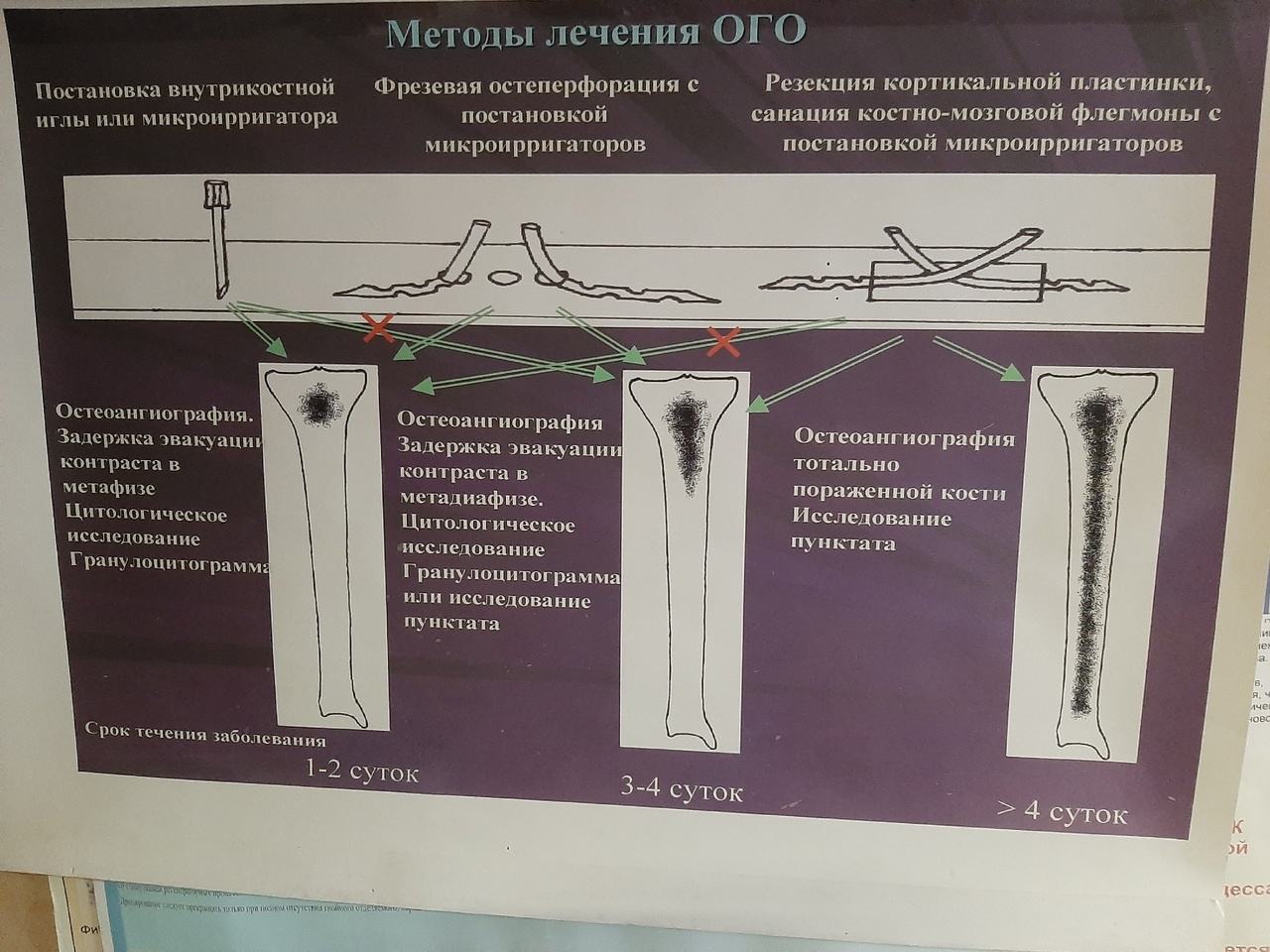 ЛитератураЮрчук В.А., Чубко Д.М., Ванюхин В.А. Острый гематогенный остеомиелит, монография  2012гМетодические рекомендации КРАСГМУ «Детская хирургия»Срочная хирургия у детей. Баиров Г.А.А.А. Цыбин, В.С. Бояринцев, А.Е. Машков, В.В. Слесарев, Ш.Р. Султонов. Остеомиелит у детей. — Тула.: Издательство «Аквариус», 2016. — 384 сФедеральное государственное бюджетное образовательное учреждение высшего образования Красноярский государственный медицинский университет имени профессора В.Ф . Войно- Ясенецкого» Министерства здравоохранения Российской ФедерацииКафедра детской хирургии с курсом ПО им. проф . В.П. КрасовскойРецензия зав. кафедрой детской хирургии с курсом ПО им. проф. В.П. Красовской, доцента, КМН Портнягиной Эльвиры Васильевны на реферат ординатора Иванникова Вениамина Александровича первого года обучения специальности Детская хирургия по теме: «Острый гематогенный остомиелит».Рецензия на реферат - это критический отзыв о проведенной самостоятельной работе ординатора с литературой по выбранной специальности обучения, включающий анализ степени раскрытия выбранной тематики, перечисление возможных недочетов и рекомендации по оценке. Ознакомившись с рефератом, преподаватель убеждается в том, что ординатор владеет описанным материалом, умеет его анализировать и способен аргументированно защищать свою точку зрения. Написание реферата производится в произвольной форме, однако, автор должен придерживаться определенных негласных требований по содержанию. Для большего удобства, экономии времени и выполнения для наглядности качества работ, нами были введены стандартизированные критерии оценки рефератов.Основные оценочные критерии рецензии на реферат ординатора первого года обучения специальности детская хирургия:Итоговая оценка: положительная/отрицательная Комментарии рецензента:Дата:Подпись ординатора:	/Тюкпеев А. А./ Подпись рецензента :Зав. кафедрой детской хирургии с курсом ПО им. проф . В.П. Красовской, доцента, КМН Портнягина Эльвира ВасильевнаОценочный критерийПоложительный/Отрицательный1. Структурированность2. Наличие орфографических ошибок3. Соответствие текста реферата его теме4. Владение терминологией5. Полнота и глубина раскрытия основных понятий темы6. Логичность доказательной базы7. Умение аргументировать основные положения и выводы8. Круг использования известных научных источников9. Умение сделать общий вывод